IEEE P802.11
Wireless LANsAbstractThis submission proposes resolutions for the following 9 comments from CC36 in P802.11be D2.0:12132, 12533, 12178, 12179, 13206, 12528, 12135, 12137, 12136This proposed text changes in this document are based on TGbe Draft 2.0Revisions:Rev 0: Initial version of the document..CID 12132, 12533CID 12178CID 12179,13206, 12528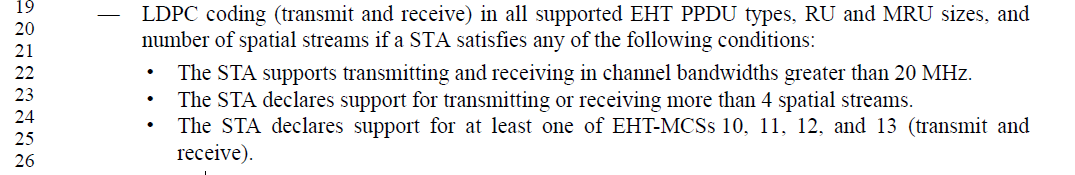 CID 12135Page 542,EHT STA shall support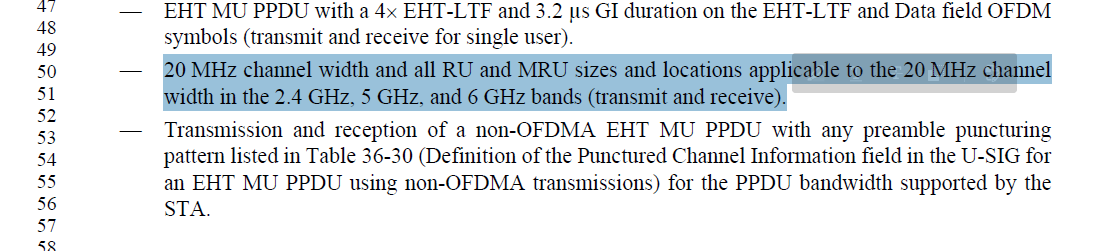 Page 543EHT AP shall support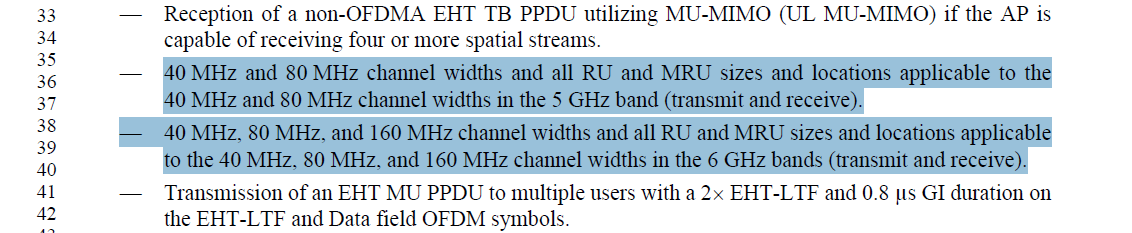 Page 544A non-AP EHT STA shall support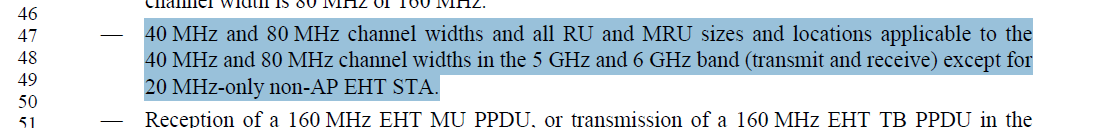 CID 12137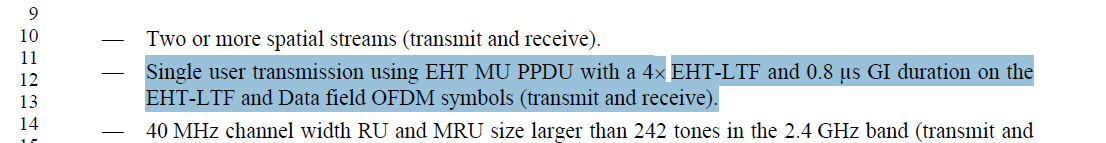 CID 12136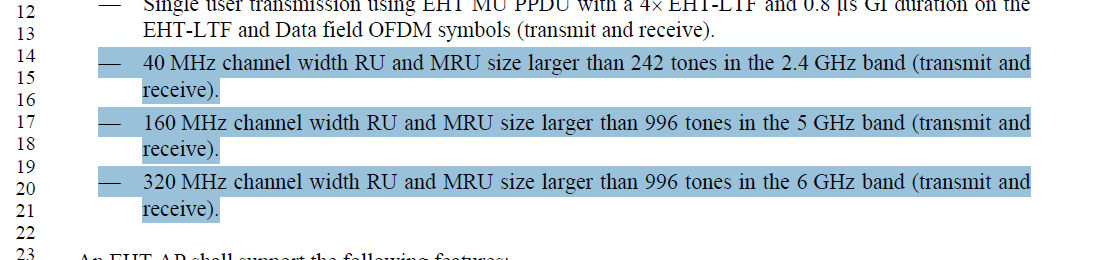 LB266 CR on EHT PHY Introduction-1LB266 CR on EHT PHY Introduction-1LB266 CR on EHT PHY Introduction-1LB266 CR on EHT PHY Introduction-1LB266 CR on EHT PHY Introduction-1Date:  2022-07-11Date:  2022-07-11Date:  2022-07-11Date:  2022-07-11Date:  2022-07-11Author(s):Author(s):Author(s):Author(s):Author(s):NameAffiliationAddressPhoneemailKanke WuQualcomm Inckankew@qti.qualcomm.comBin TianQualcomm IncCIDClausePage.LineCommentProposed ChangeResolutions1213236.1.1541.23OFDM PHY is defined in Clause 17 instead of Clause 16Change "the OFDM PHY defined in Clause 16" to "the OFDM PHY defined in Clause 17".ACCEPTED1253336.1.1541.22The PHY defined by Clause 16 is not OFDM PHY as stated in the sentence.change "OFDM PHY" to "DSSS PHY" or Change the Clause number if it is applicable.ACCEPTEDNote to the editor: the change required for this CID is identical to 12132CIDClausePage.LineCommentProposed ChangeResolution1217836.1.1541.41The text "with the total across all users not exceeding eight spatial streams." does not read well. Suggest to change to "with the total number of spatial streams across all users not exceeding eight"as in the comment.ACCEPTEDCIDClausePage.LineCommentProposed ChangeResolution1217936.1.1542.22The language used in the first bullet "The STA supports..." is inconsistent the second/third bullet "The STA declares support". Suggest to change the first bulllet to "The STA declares support of transmission and reception in channel bandwidths greater than 20 MHz"as in the comment.ACCEPTED 1320636.1.1542.22The first bullet "The STA supports..." is inconsistent the second&third bullet "The STA declares support".please makes the three bullets consistanceREVISED.The CID is resolved by accepting CID 121791252836.1.1542.25"LDPC coding (transmit and receive) in all supported EHT PPDU types, RU and MRU sizes, andnumber of spatial streams if a STA satisfies any of the following conditions-The STA declares support for at least one of EHT-MCSs 10, 11, 12, and 13 (transmit andreceive)." -Here mcs 14 is not mentioned.In section 36.3.13.3.3 , page 706 and line number 5, it is mentioned that LDPC coding is mandatory if STA supports mcs 14. Please rectify accordinglyREVISED.The reason MCS 14 was not mentioned in the current sentence is because it overlaps with support for bandwidths greater than or equal to 20MHz case. However, adding MCS 14 here would make it explicit and more consistent. Instruction to the editor: At P542L25 please make the following change:The STA declares support for at least one of EHT-MCSs10, 11, 12, and 1 (transmit and receive).CIDClausePage.LineCommentProposed ChangeResolution1213536.1.1542.52An EHT STA which is not 20 MHz only non-AP STA shall supoort 40 MHz and 80 MHz channel widths and all RU and MRU sizes and locations applicable to the 40 MHz and 80 MHz channel widths in the 5 GHz and 6 GHz bands (transmit and receive).insert the following bullet at P542L52:"40 MHz and 80 MHz channel widths and all RU and MRU sizes and locations applicable to the 40 MHz and 80 MHz channel widths in the 5 GHz and 6 GHz bands (transmit and receive) if the STA is not a 20 MHz-only non-AP STA."delete the following bullet at P543L36"40 MHz and 80 MHz channel widths and all RU and MRU sizes and locations applicable to the 40 MHz and 80 MHz channel widths in the 5 GHz band (transmit and receive)."change at P543L38"40 MHz, 80 MHz, and 160 MHz channel widths and all RU and MRU sizes and locations applicable to the 40 MHz, 80 MHz, and 160 MHz channel widths in the 6 GHz bands (transmit and receive)." to "160 MHz channel widths and all RU and MRU sizes and locations applicable to the 160 MHz channel widths in the 6 GHz bands (transmit and receive)."delete the following bullet at P544L47"40 MHz and 80 MHz channel widths and all RU and MRU sizes and locations applicable to the 40 MHz and 80 MHz channel widths in the 5 GHz and 6 GHz band (transmit and receive) except for 20 MHz-only non-AP EHT STA."ACCEPTEDCIDClausePage.LineCommentProposed ChangeResolution1213736.1.1543.12"single user transmission" and "transmit and receive" in the same sentence cause a bit confusion. It is better to reword these three bullets for easy of understandingchange "Single user transmission using EHT MU PPDU with a 4xEHT-LTF and 0.8 Î¼s GI duration on the EHT-LTF and Data field OFDM symbols (transmit and receive)." to "EHT MU PPDU addressed to a single user and with a 4xEHT-LTF and 0.8 Î¼s GI duration on the EHT-LTF and Data field OFDM symbols (transmit and receive)."ACCEPTEDCIDClausePage.LineCommentProposed ChangeResolution1213636.1.1543.15It is better to reword these three bullets for easy of understandingchange "40 MHz channel width RU and MRU size larger than 242 tones in the 2.4 GHz band (transmit and receive)" to "40 MHz channel width and all RU and MRU sizes larger than 242 tones in the 2.4 GHz band (transmit and receive).change "160 MHz channel width RU and MRU size larger than 996 tones in the 5 GHz band (transmit and receive)." to "160 MHz channel width and all RU and MRU sizes larger than 996 tones in the 5 GHz band (transmit and receive)"change "320 MHz channel width RU and MRU size larger than 996 tones in the 6 GHz band (transmit and receive)" to "320 MHz channel width and all RU and MRU sizes larger than 996 tones in the 6 GHz band (transmit and receive).ACCEPTED